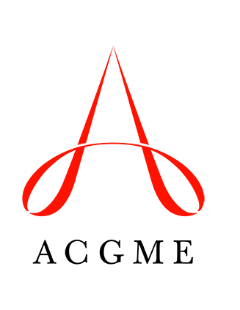 ACGME Rural Track Program Questionnaire – Family MedicineThis form should be used for ACGME-accredited family medicine programs pursuing ACGME Rural Track Program designation, either within an existing program or with program application, unless otherwise indicated next to the question.Upload this completed form to the “Specialty-Specific Rural Track Program Questionnaire” section of the designation request in the Accreditation Data System (ADS).Contact Eileen Anthony, executive director of the Review Committee for Family Medicine, with questions about this form.Rural Track Program (RTP) Process:  Provide the educational rationale for the RTP. This must include an overview of the competency-based rural rotation goals and objectives for this program. If this is an RTP request within an existing program and the educational rationale has already been provided as part of the complement increase request process, ensure the response addresses the points mentioned and indicate “provided in ADS” in the space below. If this is an RTP request with program application, the Accreditation Field Representative(s) will verify the response to this and other questions at the time of the site visit.                        (Limit response to 200 words)If this is an RTP request within an existing program, describe if the program leadership changes in any way. If this is an RTP request with program application, which may be a standard three-year or 1-2 format, there will need to be a NEW ACGME program application completed in ADS (generated by the DIO) with the inclusion of the family medicine specialty-specific application (Word doc, available in the family medicine section of the ACGME website).    			           (Limit response to 200 words)If this is an RTP request within an existing program, describe who will oversee the day-to-day operations of the track and how this person will report to and communicate with the program director. If this is an RTP request with program application and the program director is the same person as the program director for the Rural Track Related Program (definition on RTP Designation web page), describe how this person will have adequate time to accomplish both roles. 								           (Limit response to 200 words)Explain how the core family medicine faculty members will be involved in teaching and supervising residents in the RTP.(Limit response to 200 words)If a local site director(s) is/are involved with residents in the RTP, describe the formal reporting relationship to the (family medicine) residency program director, as well as the frequency and nature of communication between these parties. 							           (Limit response to 200 words)Explain how required educational processes (e.g., Clinical Competency Committee, Program Evaluation Committee, conferences, scholarly and quality improvement projects) will be carried out for the RTP. 								           (Limit response to 200 words)Describe how conferences, didactics, journal club, scholarship, patient safety, and quality improvement projects will reflect the educational needs of rural track residents.
								           (Limit response to 200 words)Explain how resident well-being will be ensured and monitored in the RTP.(Limit response to 200 words)Attachments for either RTP process:New FMP application (Word document, available on the Documents and Resources (acgme.org) page of the ACGME website)Block diagram